LEICA DG SUMMILUX 9 mm F1.7 ASPH. (H-X09) – kompaktes und lichtstarkes 18 mm Ultraweitwinkelobjektiv der Extraklasse Neues MicroFourThirds Objektiv besticht durch LEICA Qualität und sanftes Bokeh PRESSEINFORMATION
Mai 2022Rotkreuz, Mai 2022 – Panasonic stellt mit dem LEICA DG SUMMILUX 9mm F1.7 (35 mm Kleinbildäquivalent: 18mm) ein lichtstarkes Ultraweitwinkel-Festbrennweitenobjektiv für die LUMIX G Serie vor. Neben der hohen Lichtstärke bei sehr kompakten Abmessungen zeichnet sich das MicroFourThirds Objektiv zusätzlich durch einen extrem geringen minimalen Fokusabstand von lediglich 9,5 cm und einen hervorragenden Vergrösserungsfaktor von 0,25x (Kleinbildkamera-Äquivalent: 0,5x) aus. Die Kombination dieser Features ermöglicht es, ein Motiv vor einem weitläufigen Hintergrund hervorzuheben. Das Objektiv zeichnet sich ausserdem durch eine hohe Abbildungsleistung und ein sanftes, schönes Bokeh sowohl bei Fotos als auch bei Videos aus. Das macht das neue Objektiv zur perfekten Wahl für Landschafts- und Architekturaufnahmen, Street Photography und Hochzeiten.  Selbstverständlich erfüllt es die strengen LEICA-Qualitätsstandards und eignet sich damit sowohl für anspruchsvolle Amateure als auch für Profis im Foto- und Videobereich. 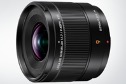 Hochwertiges Objektivdesign für hervorragende Bildqualität Das neue LEICA H-X09 Objektiv besteht aus zwölf Linsenelementen in neun Gruppen, darunter zwei asphärische Linsen, zwei ED-Linsen (Extra-Low Dispersion) und eine UHR-Linse (Ultra High Refractive Index), die die chromatische Aberration unterdrückt. Dank der asphärischen Linsen lassen sich auch Abbildungsfehler wie Astigmatismus korrigieren und eine hohe Auflösungsleistung erzielen. Darüber hinaus sorgt die UHR-Linse (Ultra High Refractive Index) für eine einheitliche Bildqualität von der Bildmitte bis zu den Rändern und ermöglicht gleichzeitig eine kleinere und kompaktere Objektiveinheit.Auch für Videoaufnahmen die erste Wahl Das LEICA DG SUMMILUX 9mm F1.7 Objektiv arbeitet geräuschlos mit dem schnellen, hochpräzisen Kontrast-AF-System der Kamera zusammen und das bis zu einer Bildwiederholfrequenz von maximal 240 Bildern. Für eine zusätzliche intuitive und präzise Fokussierung sorgt die Möglichkeit, den manuellen Fokus linear oder nicht-linear einzustellen. Bei der nicht-linearen Einstellung wird die Schärfe entsprechend der Drehgeschwindigkeit des Fokusrings um einen variablen Betrag verschoben, während die Schärfe bei der linearen Einstellung immer entsprechend des Drehwinkels des Fokusrings linear verschoben wird. Der gesamte Schärfebereich kann in der linearen Einstellung in 90 bis zu 360 Grad2  durchfahren werden, um eine gezielte Scharfstellung zu ermöglichen. Das neue Objektiv zeichnet sich auch bei Videoaufnahmen dadurch aus, dass das sogenannte "Focus Breathing" unterdrückt wird – ein typisches Problem von Wechselobjektiven, die vorrangig für die Standbildfotografie entwickelt wurden. Höchste Mobilität und immer einsatzfähig
Das LEICA H-X09 steht mit seiner kompakten Grösse und seinem geringen Gewicht von ca. 130g für die erstaunliche Mobilität des Micro Four Thirds Systems. Das robuste, staub- und spritzwassergeschützte* Design widersteht selbst bei minus 10 Grad Celsius dem Einsatz unter rauen Bedingungen und sorgt für höchste Zuverlässigkeit. 1 35-mm-Kamera-Äquivalent2 90 bis 180 Grad bei Verwendung mit DC-GH6, ab Mai 2022+ Staub- und spritzwassergeschützt bedeutet nicht, dass dieses Objektiv nicht beschädigt wird, wenn es in direkten Kontakt mit Staub und Wasser kommt.*Design und Spezifikationen können ohne vorherige Ankündigung geändert werden Preise und VerfügbarkeitDas neue LEICA H-X09 Objektiv ist ab Juni 2022 verfügbar. Die unverbindliche Preisempfehlung beträgt CHF 599.-.Über Panasonic:Als weltweit führendes Unternehmen in der Entwicklung innovativer Technologien und Lösungen für eine Vielzahl von Anwendungen in den Bereichen Consumer Electronics, Housing, Automotive, Industry, Communications und Energy hat die Panasonic Group am 1. April 2022 auf ein operatives Unternehmenssystem umgestellt, wobei die Panasonic Holdings Corporation als Holdinggesellschaft fungiert und acht Unternehmen unter ihrem Dach positioniert sind. Die 1918 gegründete Gruppe setzt sich für das Wohlergehen der Menschen und der Gesellschaft ein und führt ihre Geschäfte auf der Grundlage von Gründungsprinzipien, um neue Werte zu schaffen und nachhaltige Lösungen für die Welt von heute anzubieten. Die Gruppe erzielte in dem am 31. März 2022 zu Ende gegangenen Geschäftsjahr einen konsolidierten Nettoumsatz von 56,40 Milliarden Euro (7.388,8 Milliarden Yen). Die Panasonic Group hat sich der Verbesserung des Wohlbefindens der Menschen verschrieben und bietet dafür hochwertige Produkte und Dienstleistungen an. Um mehr über die Panasonic Gruppe zu erfahren, besuchen Sie bitte: https://holdings.panasonic/global/Weitere Informationen:Panasonic Schweiz
Eine Niederlassung der Panasonic Marketing Europe GmbH 
Grundstrasse 12
6343 RotkreuzAnsprechpartner für Presseanfragen:
Franciska Jurisic 
Tel.: 041 203 20 20
E-Mail: panasonic.ch@eu.panasonic.com